VELEUČILIŠTE U RIJECI	ODJELRijeka, 	PRIJAVA ZA UVRŠTAVANJE U PLAN IZADAVAČKE DJELATNOSTI ZA 2024. GODINUNa temelju čl. 12. Pravilnika o izdavačkoj djelatnosti Veleučilišta u Rijeci, ukoliko planirate pripremiti rukopis (udžbenik ili ostalu dodatnu nastavnu literaturu) za tiskanje / dotiskivanje / objavu u idućoj kalendarskoj godini, potrebno je ispuniti pisanu Prijavu za uvrštavanje u Plan izdavačke djelatnosti (obrazac u nastavku) i predati je potpisanu Pročelniku odjela / voditelju studija izvan odjela najkasnije do 1. prosinca 2023.Autor (ime i prezime): 	Naslov (max 2 naslova po autoru): 	Vrsta izdanja (udžbenik, skripta, autorizirana predavanja,… ostalo):	Opseg izdanja u autorskim arcima (1 autorski arak = 16 kartica teksta u standardnom formatu A4, 30 redaka, prored 1,5, Times New Roman font, 12 pt; 1 kartica = 1 800 znakova s praznim mjestima)Oblik izdanja (označiti u kvadratiću):	TISKANO 	ELEKTRONIČKO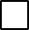 Predložena naklada (broj primjeraka za tiskana izdanja):	Podatak o izdanju (označiti u kvadratiću):PRVO 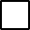 DOTISAK  (nakon provjere s voditeljicom knjižnice, utvrđeno stanje zaliha prvoga izdanja iznosi 	)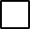 IZMIJENJENO I DOPUNJENO Priložiti uz Prijavu kratak sadržaj predloženog novog naslova!Predlagatelj - autor (potpis autora / predlagatelja):VAŽNO!Jedan autor može prijaviti najviše dva naslova za uvrštavanje u Plan izdavačke djelatnosti za narednu godinu.Naslov koji je bio uvršten u Plan izdavačke djelatnosti za proteklu godinu, a nije realiziran (konačna verzija rukopisa nakon provedenih usklađivanja s primjedbama recenzenata nije predana), potrebno je ponovno prijaviti kako bi bio uvršten u Plan izdavačke djelatnosti za iduću godinu ukoliko i dalje planirate njegovo izdavanje pod znakom Veleučilišta u Rijeci.Također, potrebno je prijaviti i planirani dotisak (ponovljeno izdanje) objavljenog veleučilišnog izdanja ukoliko za to postoji potreba. Autori su, stoga, dužni provjeriti s voditeljicom knjižnice stanje zaliha kako bi se utvrdilo potrebu za dotisak. Sukladno Pravilniku (čl. 16.), u Knjižnici ne smiju postojati zalihe prethodnog izdanja veće od 10 % cjelokupne naklade izdanja.Ukoliko nastane potreba za izdavanjem novoga udžbenika ili dodatne nastavne literature zbog zastarjelosti prethodnog, autor može podnijeti Povjerenstvu na odobrenje obrazloženi prijedlog novog izdanja neovisno o stanju zaliha zastarjelog izdanja.Obavijest o prihvaćenom Planu izdavačke djelatnosti s pregledom uvrštenih Prijava objavit će se na internim mrežnim stranicama Veleučilišta nakon što Vijeće Veleučilišta donese Godišnji plan izdavačke djelatnosti za narednu kalendarsku godinu (nakon 31. prosinca 2023.). Povjerenstvo će, u skladu s odobrenim novčanim sredstvima, odrediti prioritete za izdavanje. Prednost pri izdavanju ima literatura koja se izdaje za predmet za koji nema dostupne odgovarajuće literature (čl. 21.).Autor izdanja uvrštenog u Plan izdavačke djelatnosti dužan je Povjerenstvu dostaviti kompletan rukopis te popunjen i potpisan obrazac Zahtjev za izdavanje/dotiskivanje (Prilog I Pravilnika o izdavačkoj djelatnosti- objavljen na mrežnim stranicama) odobren od strane pročelnika veleučilišnog odjela tj. voditelja studija koji se izvodi izvan odjela najkasnije do 30. travnja 2023. godine.Na temelju odobrenog Zahtjeva za izdavanje/dotiskivanje i zaprimljenog rukopisa, Povjerenstvo imenuje recenzente te se rukopis nakon toga šalje u postupak recenziranja.Nepotpuni materijali, materijali bez bilješki o korištenim izvorima, nastavne prezentacije neće se razmatrati kao nastavna literatura u smislu Pravilnika te se neće uzimati u obzir za sufinanciranje objavljivanja.Za sufinanciranje i izdavanje udžbenika ili druge dodatne nastavne literature razmatrat će se isključivo rukopis opsega većeg od tri autorska arka (48 kartica teksta) te manjeg od 300 kartica teksta.Sukladno Odluci o sufinanciranju veleučilišnih izdanja koju je donijelo Stručno vijeće, udžbenici i ostala nastavna literatura Veleučilišta u Rijeci sufinancirat će se u maksimalnom obujmu do 300 kartica teksta, te uz troškove tiskanja do najviše 20.000,00 kn, razmjerno broju napisanih kartica.Kao autor udžbenika dužni ste uvažavati Pravilnik o izdavačkoj djelatnosti Veleučilišta u Rijeci od 1. ožujka 2018. godine.S poštovanjem, Zamjenica predsjednicePovjerenstva za izdavačku               djelatnost Doc. dr. sc. Sanja Grakalić Plenković